TRƯỜNG ĐẠI HỌC NHA TRANG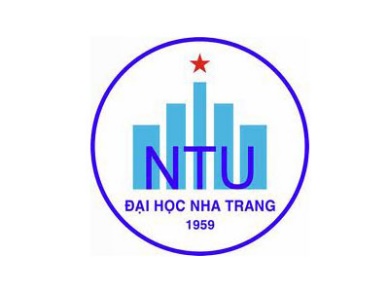 Khoa/Viện: Nuôi trồng Thủy sảnBộ môn: Kỹ thuật Nuôi trồng thủy sảnĐỀ CƯƠNG HỌC PHẦN(Ban hành kèm theo Quyết định số:        /QĐ-ĐHNT ngày      tháng     năm 2022 của Hiệu trưởng Trường Đại học Nha Trang)1. Thông tin về học phần:Tên học phần:						Tiếng Việt: NGƯ LOẠI HỌCTiếng Anh: ICHTHYOLOGY					Mã học phần:						Số tín chỉ: 2 TC (2 – 0)					Đào tạo trình độ: Đại học								Học phần tiên quyết: không					2. Mô tả học phần: 		Học phần cung cấp cho người học những kiến thức về đặc điểm hình thái, cấu tạo cơ thể, hệ thống phân loại và các phương pháp phân loại cá, giáp xác và động vật thân mềm. 	3. Mục tiêu:				Cung cấp các kiến thức, phương pháp và kỹ năng để người học có khả năng xác định, phân tích các đặc điểm hình thái, cấu tạo cơ thể các loài cá, tôm, động vật thân mềm hai mảnh vỏ, động vật chân đầu để định danh và định loại; làm cơ sở để đánh giá chất lượng các nguyên liệu thủy sản đưa vào chế biến.4. Chuẩn đầu ra (CLOs): Sau khi học xong học phần, người học có thể: Xác định các chỉ tiêu hình thái ngoài, phân tích các đặc điểm giải phẫu của cá, giáp xác và động vật thân mềm.Phân loại tổng quát các bộ của lớp cá xương, lớp giáp mềm, lớp hai mảnh vỏ và lớp chân đầu.Tra cứu tài liệu định danh, định loại các loài cá, giáp xác, động vật thân mềm có giá trị kinh tế.5. Ma trận tương thích giữa Chuẩn đầu ra học phần với Chuẩn đầu ra CTĐT Công nghệ Chế biến thủy sản: 6. Nội dung:	7. Phương pháp dạy học: 8. Đánh giá kết quả học tập: 9. Tài liệu dạy học: Ngày cập nhật: 25/10/2023	CHỦ NHIỆM HỌC PHẦN	                    TRƯỞNG BỘ MÔN	(Ký và ghi họ tên)	                    (Ký và ghi họ tên)          ThS. Mai Như Thủy                                                           TS. Ngô Văn MạnhBAN CHỦ NHIỆM CTĐT(Ký và ghi họ tên)CĐR HP (CLOs)CĐR CTĐT (PLOs)CĐR CTĐT (PLOs)CĐR CTĐT (PLOs)CĐR CTĐT (PLOs)CĐR CTĐT (PLOs)CĐR CTĐT (PLOs)CĐR CTĐT (PLOs)CĐR CTĐT (PLOs)CĐR CTĐT (PLOs)CĐR HP (CLOs)123456789aRbRcRTT.Chủ đềNhằm đạt CLOsSố tiếtSố tiếtTT.Chủ đềNhằm đạt CLOsLTTH11.11.21.31.4Hình thái giải phẫu và hệ thống phân loại cáHình dạng chung và hình thái các cơ quan bên ngoài Đặc điểm hình thái cấu tạo của các hệ cơ quanNguyên tắc phân loại và các phương pháp phân loại động vậtĐặc điểm phân loại và hệ thống phân loại lớp cá xươnga, b, c12022.12.2Hình thái giải phẫu và hệ thống phân loại giáp xácĐặc điểm hình thái cấu tạo của giáp xác Đặc điểm phân loại và hệ thống phân loại lớp giáp xác a, b, c8033.13.2Hình thái giải phẫu và hệ thống phân loại động vật thân mềmĐặc điểm hình thái cấu tạo và hệ thống phân loại lớp hai mảnh vỏĐặc điểm hình thái cấu tạo và hệ thống phân loại lớp chân đầua, b, c100TT.Phương pháp dạy họcÁp dụng cho chủ đềNhằm đạt CLOs1Thuyết giảng 1, 2, 3a, b2Bài tập1, 2, 3a, b, c3Thảo luận1, 2 a, b, c4Seminar 3cTT.Hoạt động đánh giáNhằm đạt CLOsTrọng số (%)1Đánh giá quá trìnha, b, c502Thi giữa kỳ 03Thi cuối kỳa, b, c50TT.Tên tác giảTên tài liệuNăm xuất bảnNhà xuất bảnĐịa chỉ khai thác tài liệuMục đích sử dụngMục đích sử dụngTT.Tên tác giảTên tài liệuNăm xuất bảnNhà xuất bảnĐịa chỉ khai thác tài liệuTài liệu chínhTham khảo1Vũ Trung Tạng, Nguyễn Đình MãoNgư loại học 2005Nông nghiệpThư viện sốx2Trương Quốc PhúHình thái giải phẫu động vật thân mềm2006Nông nghiệpThư việnx3Lê Thị Hồng MơHình thái phân loại giáp xác và động vật thân mềm2014Bài giảngThư viện sốx4Mai Như ThủyNgư loại học2023Bài giảngThư viện sốx5Gary K. OstranderThe Laboratory Fish 2000Academic PressGiảng viên giới thiệux6Carter, et al.A Synoptical Classification of the Bivalvia.2011The Paleontological Institute at The University of Kansas Giảng viên giới thiệux7Nelson, J.S., Grande, T.C. and Wilson, M.V.H.Fishes of the World (5th Edition)2016John Wiley and SonsThư việnx8Anna SzaniawskaGeneral Characteristics of Malacostraca2018Springer, ChamGiảng viên giới thiệux9Douglas E. Facey, Brian W. Bowen, Bruce B. Collette, Gene S. HelfmanThe Diversity of Fishes: Biology, Evolution and Ecology, 3rd Edition2022Wiley-BlackwellGiảng viên giới thiệux